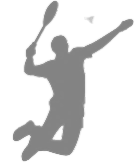 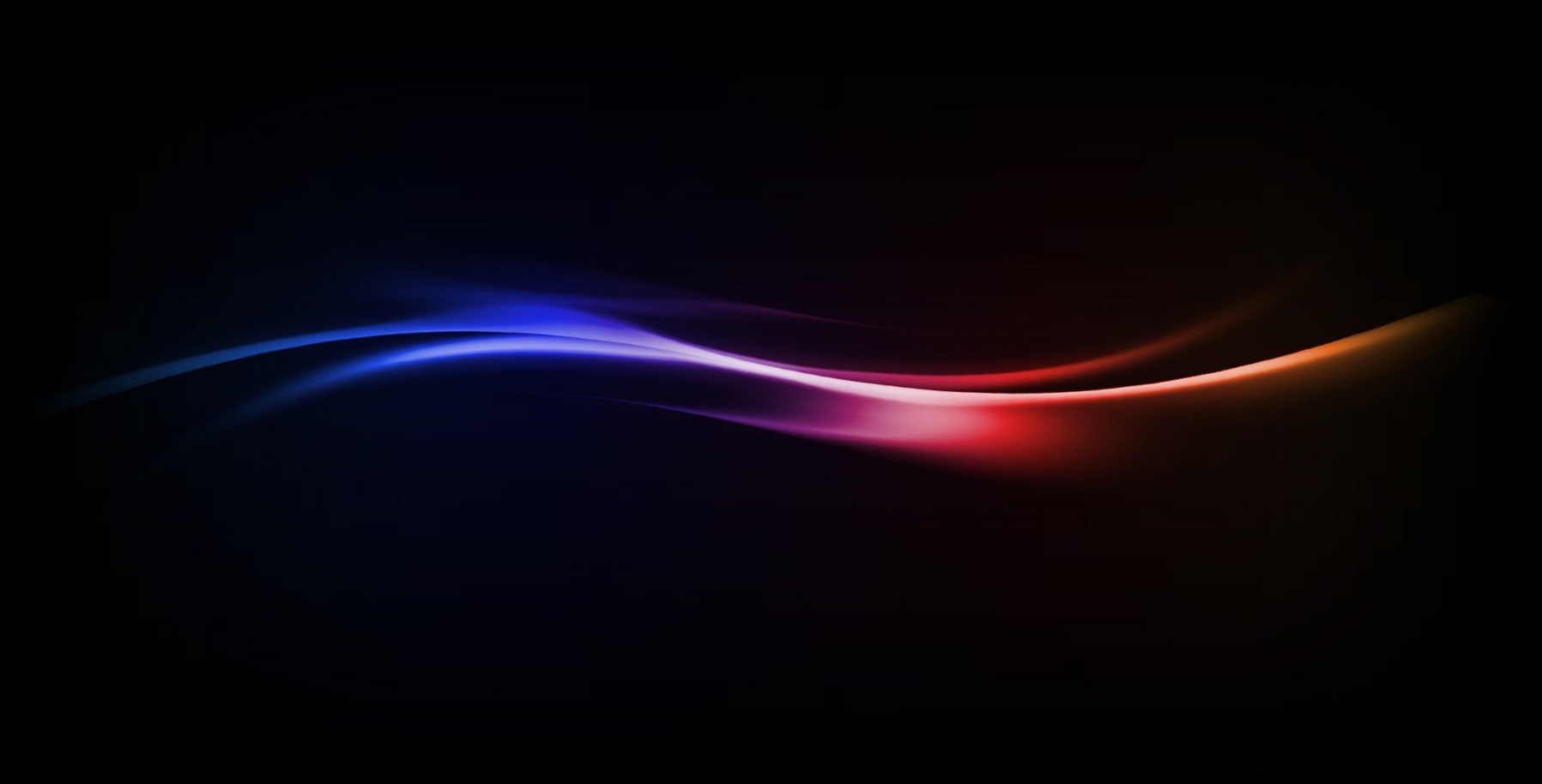 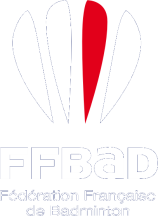 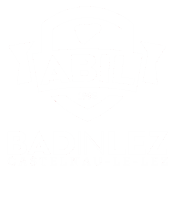 8 & 9 juin 2019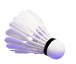 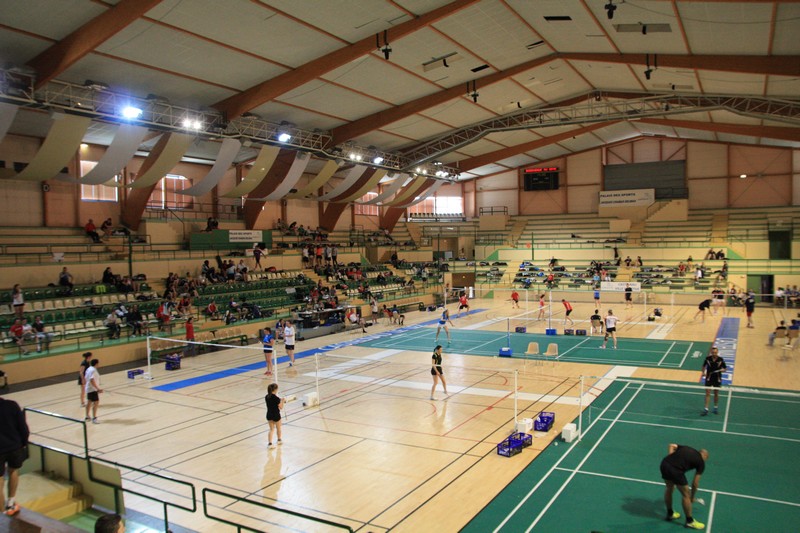 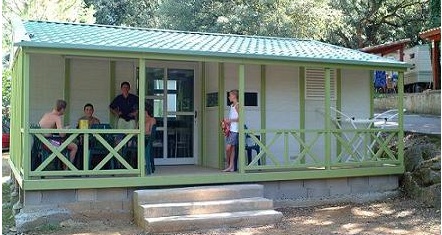 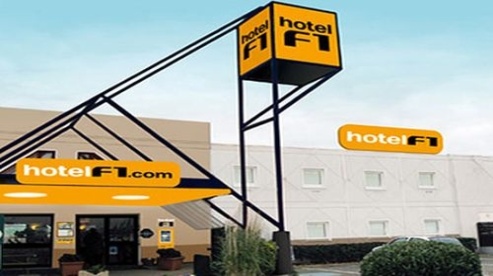 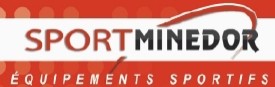 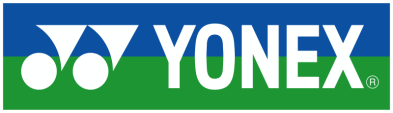 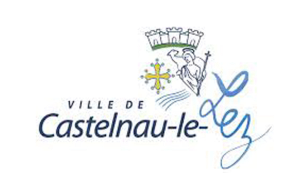 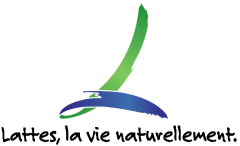 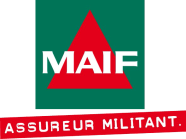 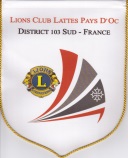 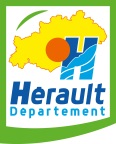 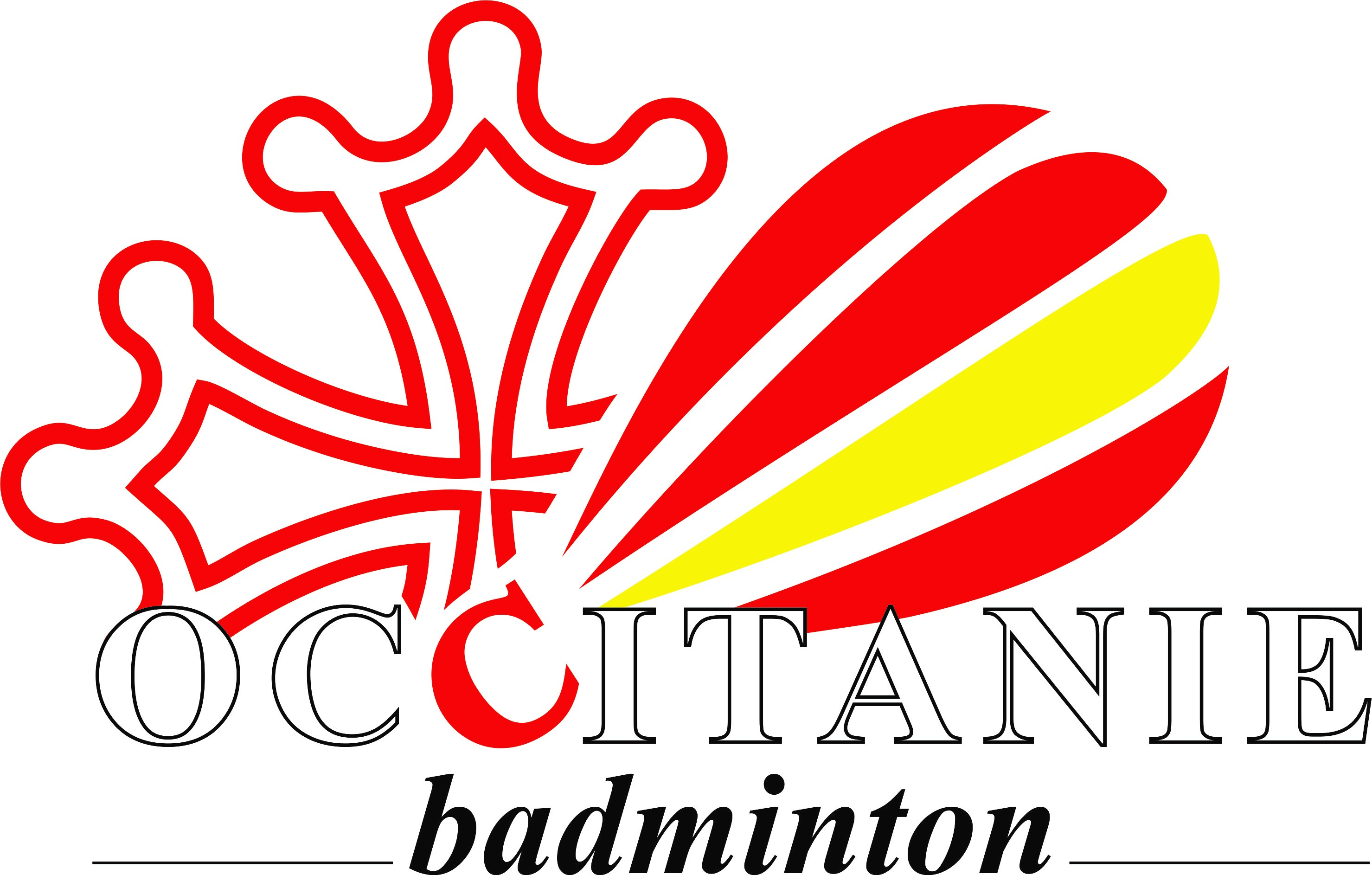 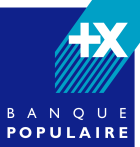 